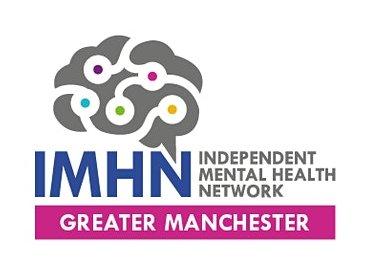 Greater Manchester IMHNPeer Support Data Collection FormPeer support: a peer - led activity that brings people from the community together to help support each other’s wellbeing. Name of organisation:Name of organisation:Address:Postcode:Website:Address:Postcode:Facebook:Address:Postcode:Other Social Media (Twitter, LinkedIn, Instagram, TikTok etc…):Telephone:Other Social Media (Twitter, LinkedIn, Instagram, TikTok etc…):Email:Other Social Media (Twitter, LinkedIn, Instagram, TikTok etc…):Key Contacts:Key Contacts:Name of Peer Support Group/s:Name of Peer Support Group/s:Peer Support Group/s activity details: Peer Support Group/s activity details: Target user group/s, if any:Target user group/s, if any:Cost to attend group/s, if any:Cost to attend group/s, if any:Face-to-face / Online?Face-to-face / Online?Referral required / Self-refer?Referral required / Self-refer?Days and times of peer support meetings:Days and times of peer support meetings:Do you know of any other organisations that may not have a website and/or media presence, but are currently offering peer support groups?  Please give details:Do you know of any other organisations that may not have a website and/or media presence, but are currently offering peer support groups?  Please give details:Any other relevant information (e.g. post-Covid plans, social events etc…):Any other relevant information (e.g. post-Covid plans, social events etc…):Any other relevant information (e.g. post-Covid plans, social events etc…):Any other relevant information (e.g. post-Covid plans, social events etc…):